«КАК ИСПОЛЬЗОВАТЬ СВЕТОВОЗВРАЩАТЕЛИ»Основные правила использования световозвращателей:В качестве основных световозвращателей рекомендуется использовать:• пластиковые - белого и лимонного цвета• на текстильной основе – серого цветаОни имеют лучшие световозвращающие характеристики, чем изделия из таких же цветных материалов.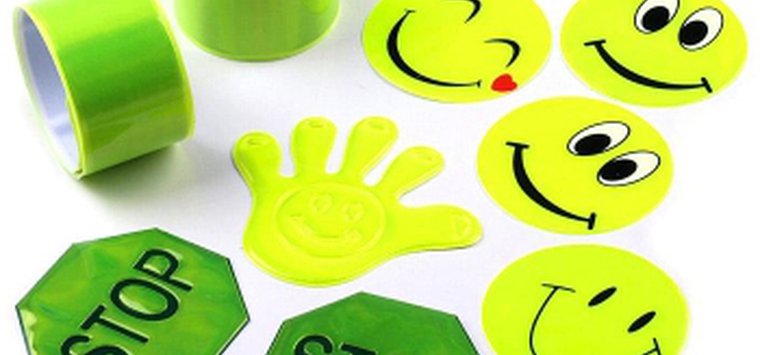 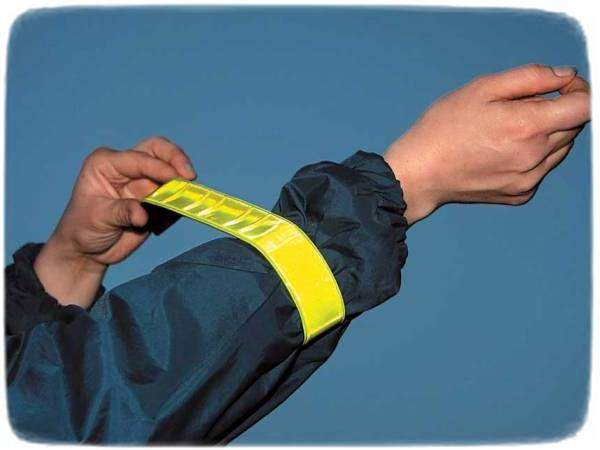 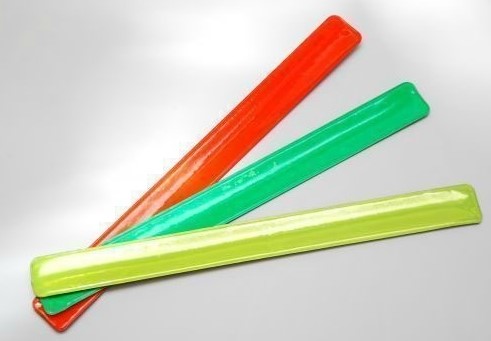 Световозвращатели других цветов используйте как дополнительные.Световозвращатель должен быть виден водителям.Располагайте световозвращатели таким образом, чтобы они были заметны с разных сторон.Большинство сигнальных световозвращающих жилетов обеспечивают хорошую заметность спереди и сзади, но абсолютно не заметны с боков! Обращайте на это внимание!Площадь световозвращения в каждом направлении должна быть не менее 25 см2.Изображения, нанесенные красками на поверхность световозвращателей, снижают их световозвращающие свойства.Точно измерить коэффициент световозвращения в бытовых условиях не представляется возможным, однако некоторое представление можно получить, сфотографировав световозвращатель с дистанции 3-5 метров на телефон со вспышкой.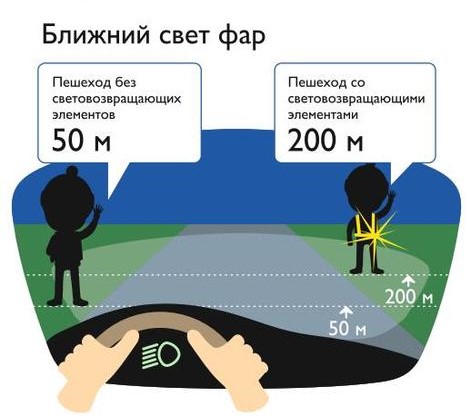 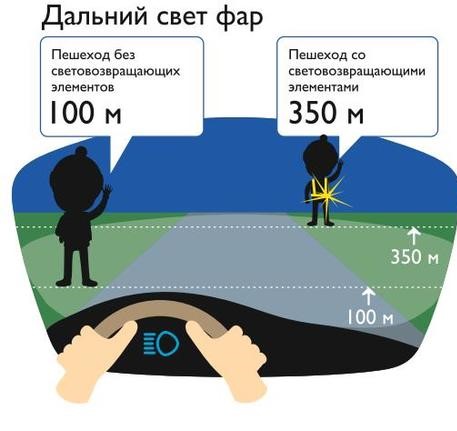 Варианты крепления световозвращателей:Браслеты самофиксирующиеся на руке или ноге. Лучше использовать два таких браслета – например на левой и правой руке. Места крепления: ручка сумки или рюкзака, рама или руль велосипеда, элементы рамы коляски. Двусторонние браслеты можно носить свернутыми в кармане и обозначать себя при переходе дороги, просто держа развернутый браслет в руке.Брелоки можно носить на цепочке, шлевки для ремня - на брюках, элементах сумок и рюкзаков.Брелоки с магнитным креплением - лацканы одежды, горловина майки, ворот рубахи, клапан сумки и т.д.Значки, наклейки - любое место, куда можно приклеить наклейку, и, заметное проезжающим машинам: сумка, детали одежды, защитная экиперовка велосипедистов, скейтбордистов, рамы велосипедов и колясок, трости, головные уборы.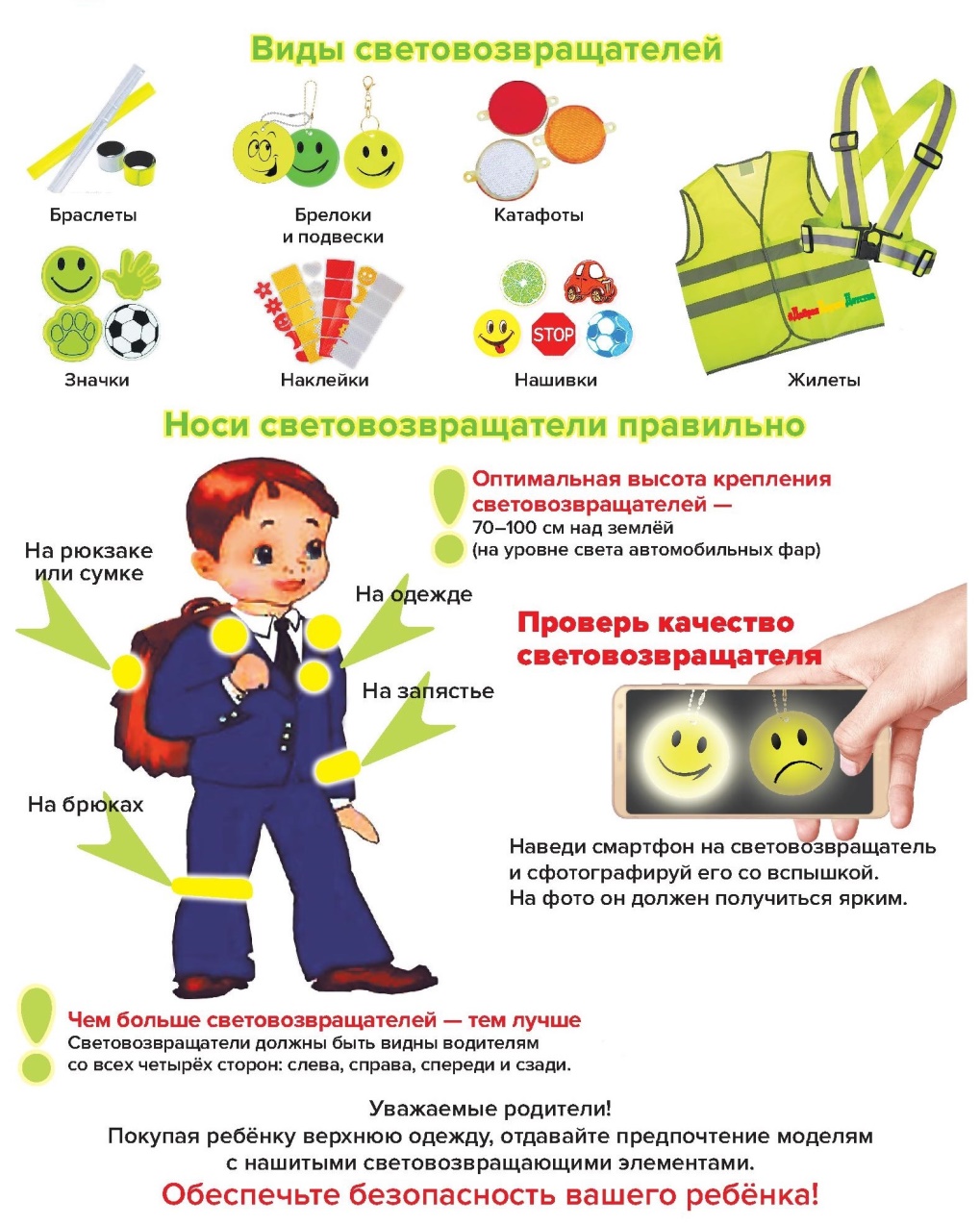 Часто Задаваемые Вопросы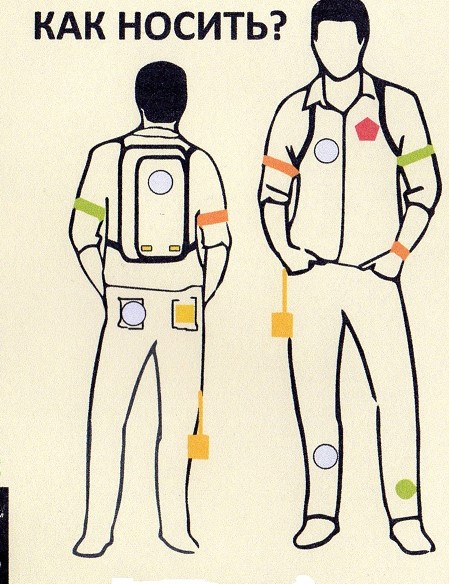 Вопрос: Сколько световозвращателей достаточно для того, чтобы стать заметным на дороге в темноте.Ответ: В идеале пешеход должен быть обозначен со всех сторон. Самый простой способ – использовать два световозвращающих браслета на левую и правую руку или ногу. Но, разумеется, чем больше световозвращателей, тем выше вероятность того, что водитель заметит вас издалека.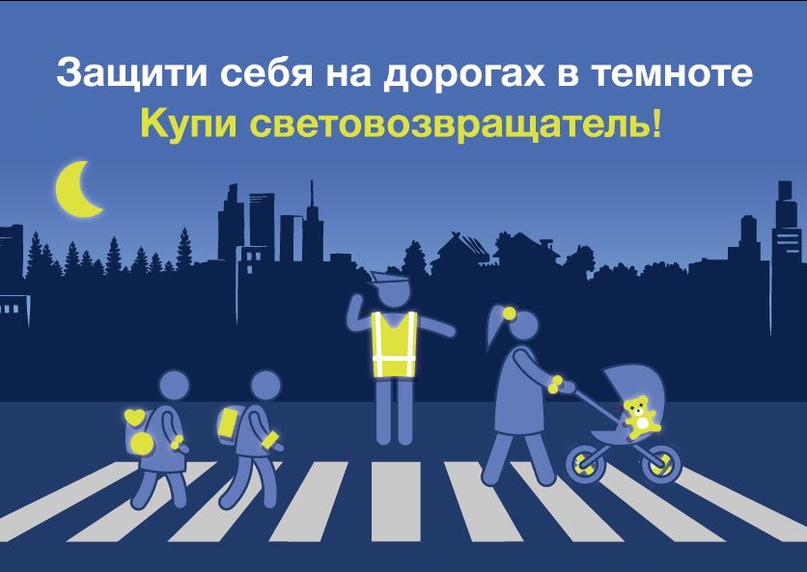 Желаем Вам безопасных дорог! Будьте заметнее!